臺北市政府原住民族事務委員會 新聞稿                                            發稿單位：臺北市政府原住民族事務委員會                                            聯絡人：陳君亮 (02-27208889轉8338)                                            發稿日期：109年5月21日北投追憶首部曲「每個人都有自己的神奇公路—巴豪嵐．吉嵐個展」開幕記者會臺北市政府原住民族事務委員會於109年5月21日（四）上午11時，假凱達格蘭文化館舉辦北投追憶首部曲特展「每個人都有自己的神奇公路—巴豪嵐．吉嵐個展」，邀請市民朋友蒞臨參觀。	新北投位於關渡平原與陽明山的交界，連結登山步道與單車專道，「凱達格蘭文化館」就在這條上山臨水的道路上，迎接著形形色色的人，撫慰著族人朋友、旅人、過路客，成為人們在巡路或尋路上的據點。	巴豪嵐．吉嵐童年時期在新北投住過，那些蜿蜒巷道、坡上小徑佔據他生命地圖很大的面積。小時候，因為父親警務的關係，在禪園居住、在鄰近的石牌國小念書、在北投兒童樂園玩耍，父親也常帶著他從禪園至北投市場的那條石階小徑去買菜，這些在新北投巡路的經驗成為不可割捨的習慣，即使成年後到芝山創作，在往返石牌老家與芝山工作室的路程中，仍會習慣性地繞道至新北投，將「巡路」或「尋路」內化為往後的藝術實踐。近年吉嵐發展日誌型速寫並在社群網站發表，抒發「我是蘇花公路頻繁過路人」，數位圖像與敘事在朋友圈即時又快速的流傳，產生讀者間的共鳴，在網「路」世界裡與人交會。	本次展覽名為「每個人都有自己的神奇公路」，是吉嵐對觀者的探問，如同在社群網站上破題的語氣，期待朋友圈的回應，分享自己的見解與經驗。此外，吉嵐的數位繪圖首次在凱達格蘭文化館正式發表，是重返舊地、融入兒時記憶的心靈速寫，策展團隊運用影像投影及動畫，擴大觀看的視角，並期盼觀者的解讀擴增作品本身的意義。	「每個人都有自己的神奇公路—巴豪嵐．吉嵐個展」展期自109年5月21日至8月16日止，臺北市原民會巴干．巴萬主委誠摯歡迎大家於5月21日開幕當日一同到凱達格蘭文化館3F展區，一起探索自己的神奇公路。(活動詳情請查詢凱達格蘭文化館Facebook粉絲專頁：https://www.facebook.com/ketagalan.culture.center/) 	為因應新冠狀肺炎防疫措施，請參觀人員配合凱達格蘭文化館實名制入館規定，並請參與人員務必全程配戴口罩，保持安全距離。「每個人都有自己的神奇公路—巴豪嵐．吉嵐個展」開幕議程一、時間：109年5月21日(星期四)上午11時00分二、地點：凱達格蘭文化館1F大廳三、議程10:30-11:00  貴賓入場11:00-11:10  開幕式－互動式作品/舞者演出11:10-11:15  主辦單位致詞11:15-11:20  貴賓致詞11:20-11:30  藝術家訪問/策展人說明策展理念11:30-11:55  導覽解說－藝術家導覽11:55~      茶敘交流/媒體聯訪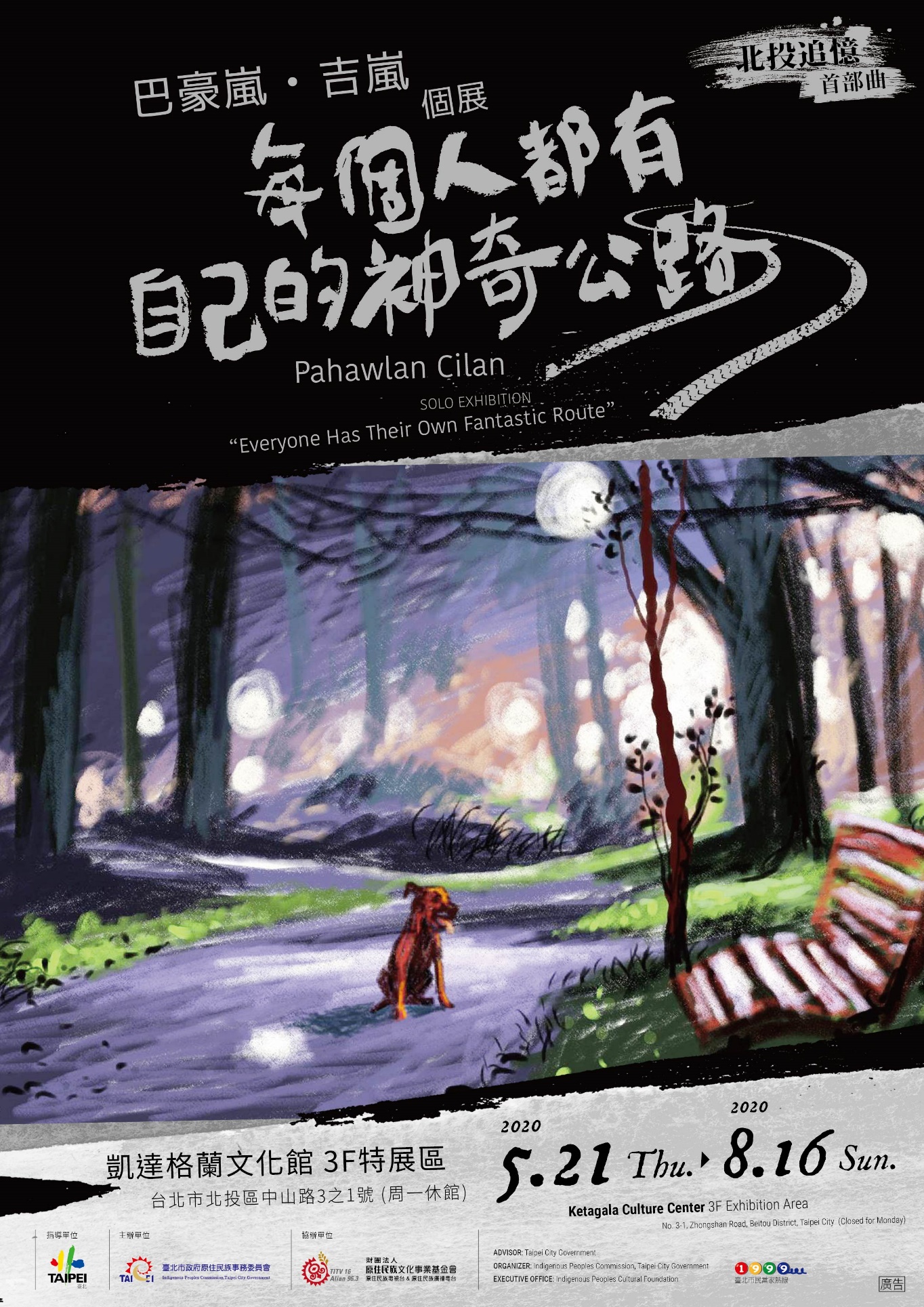 